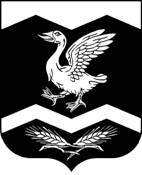 КУРГАНСКАЯ ОБЛАСТЬ КРАСНОМЫЛЬСКАЯ СЕЛЬСКАЯ ДУМАРЕШЕНИЕот 19 октября 2020 г.    	           № 28с. КрасномыльскоеО согласовании проекта постановления Губернатора Курганской области «О внесении изменений в указ Губернатора Курганской области от 14 декабря 2018 года № 252В соответствии с Федеральным законом от 06.10.2003 № 131-ФЗ «Об общих принципах организации местного самоуправления в Российской Федерации», постановлением Правительства Российской Федерации от 30.04.2014 № 400 «О формировании индексов изменения размера платы граждан за коммунальные услуги в Российской Федерации», Уставом Красномыльского сельсовета Шадринского района Курганской области, Красномыльская сельская Дума:РЕШИЛА:1. Согласовать проект постановления Губернатора Курганской области «О внесении изменений в указ Губернатора Курганской области от 14 декабря 2018 года № 252 «Об утверждении предельных (максимальных) индексов изменения размера вносимой гражданами платы за коммунальные услуги в муниципальных образованиях Курганской области» без замечаний.2. Обнародовать настоящее решение на доске информации в здании Администрации Красномыльского сельсовета. 3. Настоящее решение вступает в силу со дня его принятия.                    Председательствующий                                                                 М. Г. Булычева